大同大學餐廳膳食衛生檢查結果檢查時間:112年7月25日(星期二)上午0900-1100時檢查人員:連靜慧營養師缺失項目: 上週(7月18日)衛生檢查缺失複查，請參閱表1。上週(7月18日)衛生檢查缺失複查和改善狀況照片，請參閱表2。3.	本週個別餐廳缺失統計表，請參閱表3。4.	本週個別餐廳缺失照片，請參閱表4。表1. 上週缺失統計表表2.上週檢查缺失改善照片表3.本週個別餐廳缺失統計表表4.本週檢查缺失照片敬陳總務長餐廳作業場所衛生管理複檢從業人員衛生管理複檢驗收及儲存衛生管理複檢其他複檢經營玉福滷味冷藏庫門不潔(已現場改善)ok冷凍庫食材未覆蓋ok經營八方雲集未更新分裝調味料日期×玉福滷味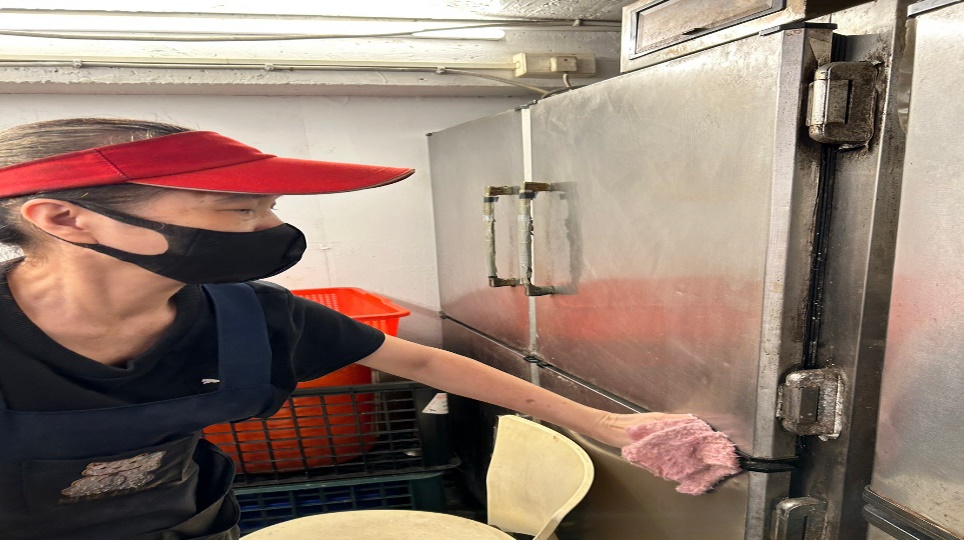 冷藏庫門不潔(已現場改善)玉福滷味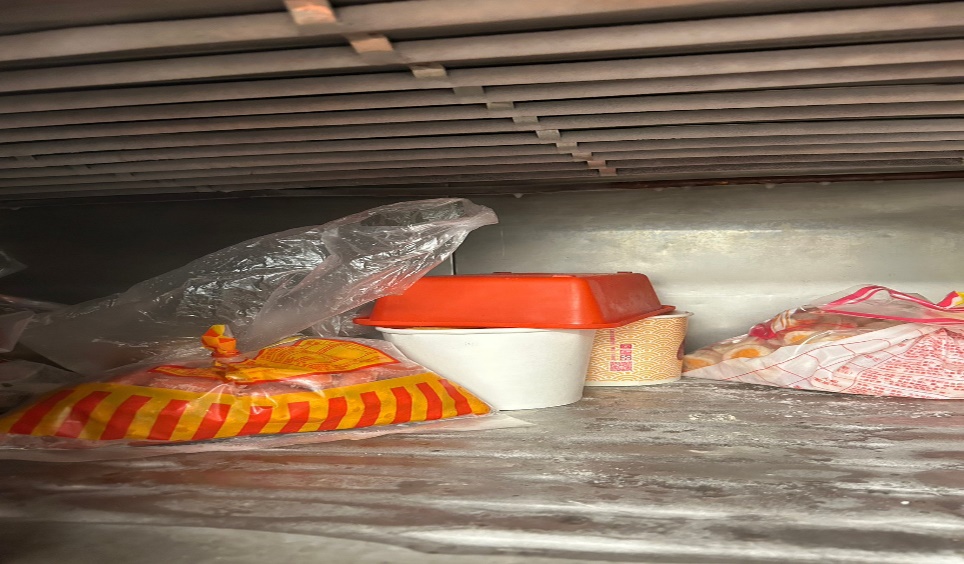 冷凍庫食材未覆蓋(已改善)八方雲集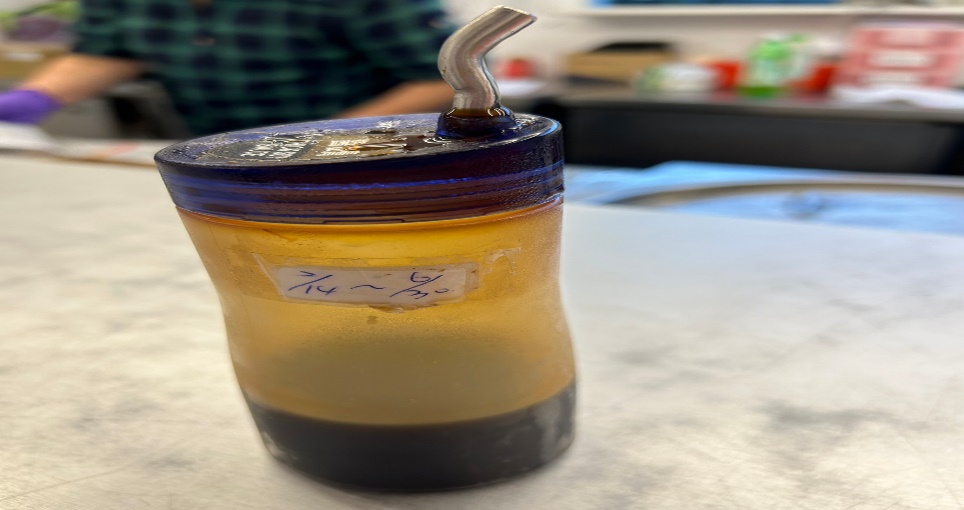 未更新分裝調味料日期(未改善)餐廳作業場所衛生管理從業人員衛生管理驗收及儲存衛生管理其他經營玉福滷味滷湯鍋面不潔冷凍庫內分裝食材未標示有效日期經營八方雲集玉福滷味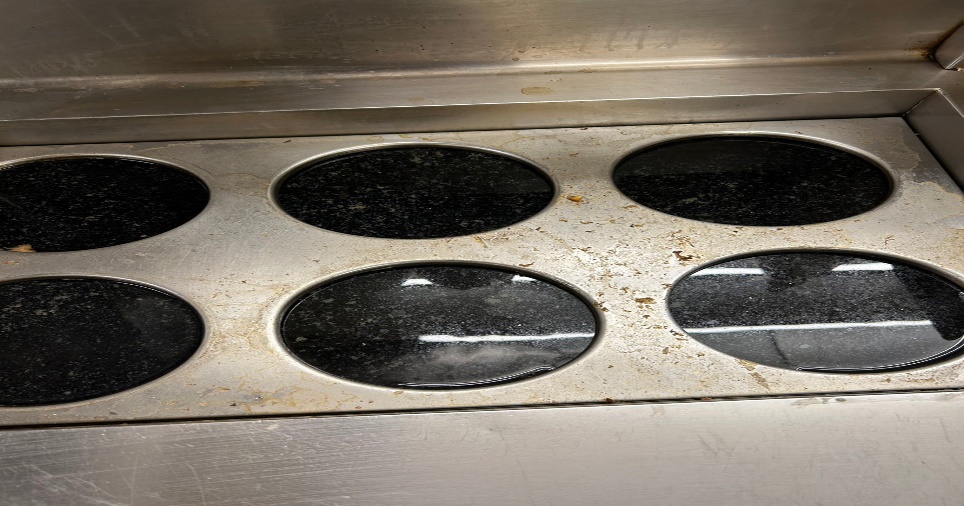 滷湯鍋面不潔玉福滷味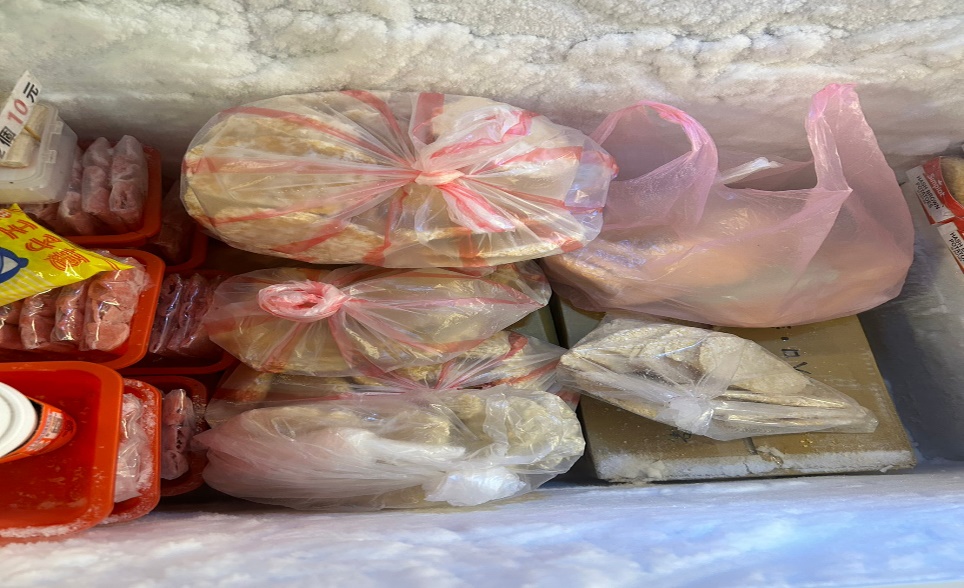 冷凍庫內分裝食材未標示有效日期 承辦人總務處組長總務長